INDICAÇÃO Nº 2130/2017Sugere ao Poder Executivo Municipal que proceda a troca de lâmpada na Rua João Manoel dos Santos defronte o nº 114 no Santo Antônio do Sapezeiro.Excelentíssimo Senhor Prefeito Municipal, Nos termos do Art. 108 do Regimento Interno desta Casa de Leis, dirijo-me a Vossa Excelência para sugerir ao setor competente que proceda a troca de lâmpada na Rua João Manoel dos Santos defronte o nº 114 no Santo Antônio do Sapezeiro.Justificativa:Fomos procurados por munícipes solicitando essa providencia, pois a falta de iluminação nesse local está causando transtornos e insegurança.Plenário “Dr. Tancredo Neves”, em 22 de Fevereiro de 2017.José Luís Fornasari                                                  “Joi Fornasari”Solidariedade                                                    - Vereador -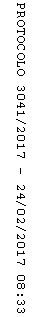 